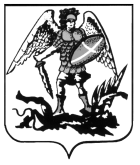 ПРАВИТЕЛЬСТВО АРХАНГЕЛЬСКОЙ ОБЛАСТИМИНИСТЕРСТВО СТРОИТЕЛЬСТВАИ АРХИТЕКТУРЫ АРХАНГЕЛЬСКОЙ  ОБЛАСТИР А С П О Р Я Ж Е Н И Еот 21 ноября 2019 года № 346-рг. АрхангельскОб учете предложений при подготовке проекта 
внесения изменений в правила землепользования и застройки муниципального образования «Заостровское» 
Приморского муниципального района Архангельской областиВ соответствии с пунктами 17 и 18 Порядка деятельности комиссии 
по подготовке проектов правил землепользования и застройки муниципальных образований Архангельской области, утвержденного постановлением министерства строительства и архитектуры Архангельской области 
от 26.03.2019 № 9-п, а также на основании пунктов 100 и 101 протокола заседания комиссии по подготовке проектов правил землепользования 
и застройки муниципальных образований Архангельской области от 12.07.2019 № 7:Учесть при подготовке проекта внесения изменений в правила землепользования и застройки муниципального образования «Заостровское» Приморского муниципального района Архангельской области следующие предложения администрации муниципального образования «Приморский муниципальный район» (вх. № 201-1383 от 16.07.2019): территории, включенные в границы населенного пункта дер. Глинник, отнести к территориальной зоне «Зона садоводств (существующие СНТ)» (кодовое обозначение СХ»);о включении в границы территориальной зоны «Зона сельскохозяйственного использования» (кодовое обозначение СХ1) земельных участков с кадастровыми номерами 29:16:203301:69 и 29:16:203301:148, расположенных в дер. Левковка.2. Опубликовать настоящее распоряжение на официальном сайте Правительства Архангельской области. 3. Направить копию настоящего распоряжения в орган местного самоуправления муниципального образования «Заостровское» Приморского муниципального района Архангельской области для официального опубликования в порядке, установленном для официального опубликования муниципальных правовых актов, иной официальной информации. Копия настоящего распоряжения подлежит опубликованию на официальном сайте муниципального образования «Заостровское» Приморского муниципального района Архангельской области.4. Рекомендовать органу местного самоуправления муниципального образования «Приморский муниципальный район» опубликовать настоящее распоряжение на официальном сайте муниципального образования «Приморский муниципальный район».5. Настоящее распоряжение вступает в силу со дня его подписания. Министр Д.В. Гладышев